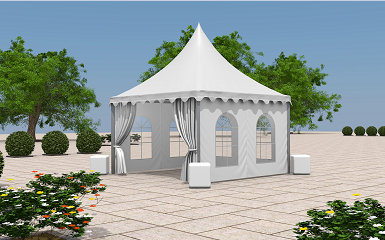 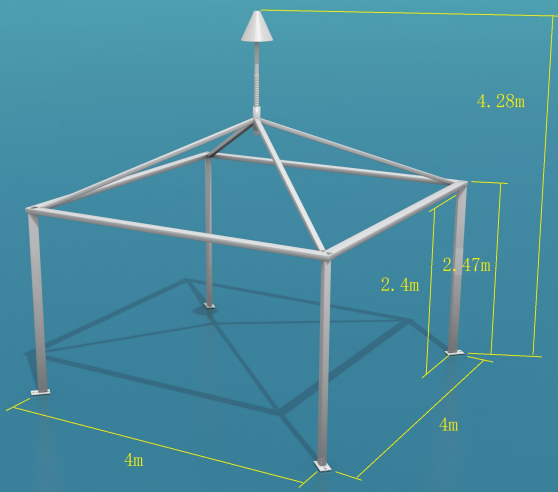 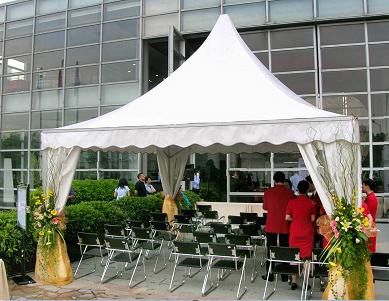 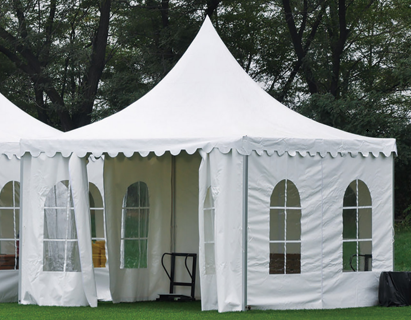 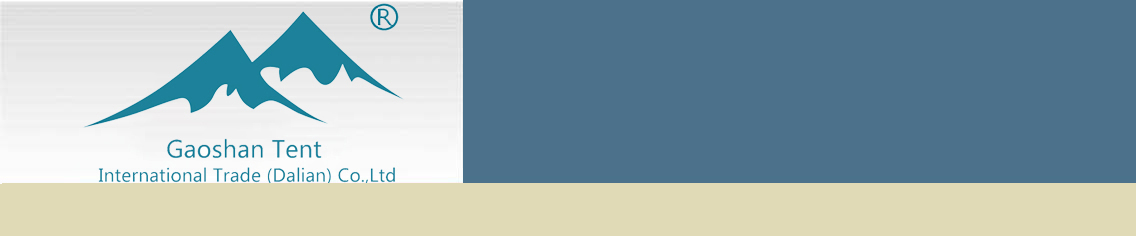 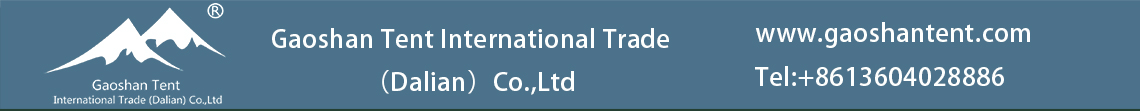 ItemSpecificationClear-span width4mEave Height2.47mRidge Hight4.28mBay Distance4mWind Loading≤120km/hMinimum Tent Length4mRoof Fixingbar tensioningFramework Profile48mm*105mm*3.5mmEave ConnectionHot dip Galvanized aluminium cube tubeCover MaterialPVC Knife coated nylon fabric; 750g/m2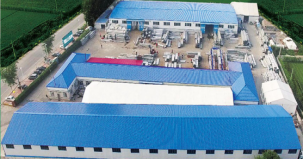 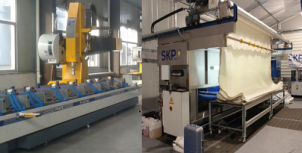 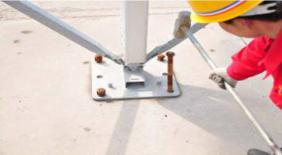 Optional AccessoriesPVC window sidewalls Anchoring Rain GutterLining and curtain Glass door units Hard walling system Glass walling system Transparent PVC cover and sidewallFlooring system Weight plate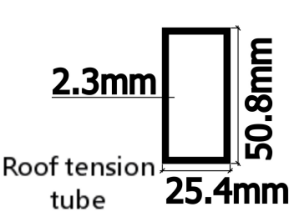 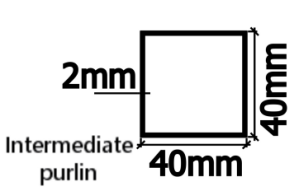 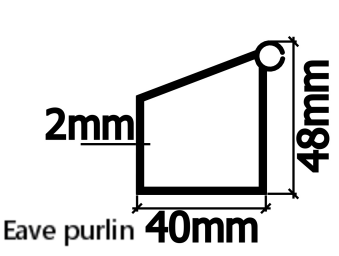 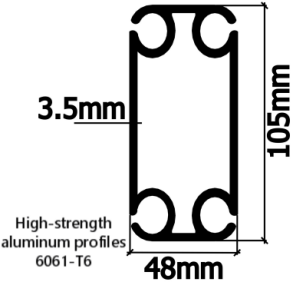 